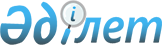 О внесении изменений и дополнения в нормативное постановление Счетного комитета по контролю за исполнением республиканского бюджета от 21 декабря 2015 года № 23-НҚ "Об утверждении Положения о Национальной комиссии по сертификации лиц, претендующих на присвоение квалификации государственного аудитора"Нормативное постановление Счетного комитета по контролю за исполнением республиканского бюджета от 24 августа 2022 года № 9-НҚ. Зарегистрировано в Министерстве юстиции Республики Казахстан 27 августа 2022 года № 29317
      Счетный комитет по контролю за исполнением республиканского бюджета (далее – Счетный комитет) ПОСТАНОВЛЯЕТ:
      1. Внести в нормативное постановление Счетного комитета по контролю за исполнением республиканского бюджета от 21 декабря 2015 года № 23-НҚ "Об утверждении Положения о Национальной комиссии по сертификации лиц, претендующих на присвоение квалификации государственного аудитора" (зарегистрирован в Реестре государственной регистрации нормативных правовых актов под № 12680) следующие изменения и дополнение:
      в Положении о Национальной комиссии по сертификации лиц, претендующих на присвоение квалификации государственного аудитора, утвержденном указанным нормативным постановлением:
      пункты 3 и 4 изложить в следующей редакции:
      "3. Национальная комиссия проводит собеседование на определение уровня профессиональной подготовки, компетенции и личных качеств кандидата, достаточных для присвоения квалификации государственного аудитора на заявленную категорию, а также на его приверженность к соблюдению требований Правил профессиональной этики государственных аудиторов, утвержденных совместным нормативным постановлением Счетного комитета по контролю за исполнением республиканского бюджета от 30 ноября 2015 года № 18-НҚ и приказом Министра финансов Республики Казахстан от 30 ноября 2015 года № 601 (зарегистрирован в Реестре государственной регистрации нормативных правовых актов под № 12575).
      Задачами Национальной комиссии являются: 
      1) определение всесторонней и объективной характеристики профессиональных, деловых качеств и потенциальных возможностей лиц, претендующих на присвоение квалификации государственного аудитора;
      2) проведение сертификации лиц, претендующих на присвоение квалификации государственного аудитора;
      3) выработка и внесение рекомендаций по вопросам прохождения сертификации лиц, претендующих на присвоение квалификации государственного аудитора.
      4. В соответствии с задачами на Национальную комиссию возлагаются следующие функции: 
      1) отзыв сертификата государственного аудитора по основаниям, предусмотренным пунктом 8 статьи 39 Закона Республики Казахстан "О государственном аудите и финансовом контроле";
      2) проведение собеседований с лицами, претендующими на присвоение квалификации государственного аудитора;
      3) принятие решений по вопросам, относящимся к компетенции Национальной комиссии; 
      4) привлечение по мере необходимости должностных лиц и специалистов государственных органов и организаций, а также негосударственных организаций к рассмотрению вопросов, относящихся к компетенции Национальной комиссии;
      5) выработка предложений по совершенствованию нормативных правовых и правовых актов по вопросам, относящимся к компетенции Национальной комиссии;
      6) осуществление иных функций, определенных Председателем Национальной комиссии, необходимых для реализации возложенных на Национальную комиссию задач.";
      пункт 7 изложить в следующей редакции:
      "7. Председатель Национальной комиссии: 
      1) осуществляет общее руководство деятельностью Национальной комиссии;
      2) определяет и утверждает повестку, место, время и формат проведения заседаний Национальной комиссии;
      3) председательствует на заседаниях Национальной комиссии; 
      4) утверждает персональный состав Национальной комиссии;
      5) утверждает план работы Национальной комиссии;
      6) подписывает выдаваемые Национальной комиссией сертификаты о присвоении квалификации государственного аудитора.
      Во время отсутствия председателя Национальной комиссии его функции выполняет член комиссии, определяемый председателем Национальной комиссии."; 
      пункт 9 изложить в следующей редакции:
      "9. Решения Национальной комиссии принимаются путем голосования.
      Количество задаваемых вопросов для всех кандидатов равнозначно и вопросы не выходят за пределы функциональных задач, стоящих перед государственным аудитором той категории, на которую претендует кандидат.
      Голосование осуществляется по окончании собеседования с каждым кандидатом, путем заполнения листа учета результатов голосования членов Национальной комиссии.
      Решения Национальной комиссии считаются принятыми, если за них подано большинство голосов от общего количества Национальной комиссии, участвующих в голосовании. 
      В случае равенства голосов принятым считается решение, за которое проголосовал председатель Национальной комиссии.";
      пункт 9-1 исключить;
      пункт 10 изложить в следующей редакции:
      "10. Результаты голосования вносятся в лист учета результатов голосования членов Национальной комиссии по форме, согласно приложению к настоящему Положению.
      В случае отрицательного результата голосования членами Национальной комиссии в соответствующем столбце листа учета результатов голосования указывается причина отказа. 
      При возникновении конфликта интересов члены Национальной комиссии не принимают участие в голосовании кандидата, указанного в пункте 6-1 настоящего Положения.";
      дополнить пунктом 11-1 следующего содержания:
      "11-1. Члены Национальной комиссии:
      1) вносят на рассмотрение Национальной комиссии предложения и замечания по плану работы, повестке дня, а также по существу вопросов, обсуждаемых на заседании Национальной комиссии;
      2) высказывают на заседаниях Национальной комиссии свое мнение по кандидатам, претендующих на присвоение квалификации государственного аудитора соответствующего уровня;
      3) выходят из состава Национальной комиссии по письменному заявлению;
      4) соблюдают требования настоящего Положения;
      5) выполняют решения Национальной комиссии;
      6) участвуют в работе заседаний Национальной комиссии, а также заблаговременно в письменной и (или) устной форме уведомляют Председателя о неявке на заседание Национальной комиссии с указанием причины;
      7) в письменной или устной форме уведомляют Председателя Национальной комиссии о возникновении конфликта интересов или возможности его возникновения, как только ему станет об этом известно, в случае, если кандидаты являются близкими родственниками, свойственниками или если у члена Национальной комиссии имеется прямая или косвенная заинтересованность к кандидату.
      В случае отсутствия члена Национальной комиссии на заседании Национальной комиссии более трех раз подряд, ставится вопрос о его исключении из состава Национальной комиссии."; 
      пункт 12 изложить в следующей редакции:
      "12. Рабочим органом Национальной комиссии является структурное подразделение аппарата Счетного комитета, ответственное за обеспечение деятельности Национальной комиссии.
      Секретарем Национальной комиссии назначается руководитель (в его отсутствие замещающее лицо) структурного подразделения аппарата Счетного комитета, ответственного за обеспечение деятельности Национальной комиссии. 
      В целях обеспечения деятельности Национальной комиссии структурное подразделение аппарата Счетного комитета, ответственное за обеспечение деятельности Национальной комиссии под руководством Секретаря Национальной комиссии:
      1) представляет на утверждение Председателю Национальной комиссии персональный состав и план работы Национальной комиссии на соответствующий календарный год;
      2) рассматривает и формирует личные дела кандидатов, претендующих на присвоение квалификации государственного аудитора, допущенных к собеседованию в порядке, определяемом Правилами сертификации лиц, претендующих на присвоение квалификации государственного аудитора, утвержденными нормативным постановлением Счетного комитета по контролю за исполнением республиканского бюджета от 15 декабря 2015 года № 22-НҚ (зарегистрирован в Реестре государственной регистрации нормативных правовых актов № 12720) (далее – Правила сертификации); 
      3) направляет запросы государственным органам и иным организациям по вопросам, относящимся к компетенции Национальной комиссии; 
      4) ведет базу данных кандидатов, претендующих на присвоение квалификации государственного аудитора;
      5) вносит предложения Председателю Национальной комиссии по повестке очередного заседания Национальной комиссии, подготовку соответствующих материалов и организует его проведение; 
      6) готовит мотивированный отказ в допуске к собеседованию в порядке, определяемом Правилами сертификации;
      7) ведет реестр лиц, имеющих сертификат государственного аудитора соответствующего уровня в порядке, определяемом Правилами ведения реестра лиц, имеющих сертификат государственного аудитора, утвержденными нормативным постановлением Счетного комитета по контролю за исполнением республиканского бюджета от 30 ноября 2015 года № 20-НҚ (зарегистрирован в Реестре государственной регистрации нормативных правовых актов № 12492);
      8) ведет журнал выдачи сертификатов в порядке, определяемом Правилами сертификации;
      9) выдает сертификат о присвоении квалификации государственного аудитора;
      10) осуществляет рассылку материалов, необходимых для предстоящего заседания; 
      11) выполняет поручения Председателя Национальной комиссии в пределах своих полномочий.".
      2. Департаменту сертификации и организационной работы Счетного комитета, в установленном законодательством Республики Казахстан порядке, обеспечить:
      1) государственную регистрацию настоящего нормативного постановления в Министерстве юстиции Республики Казахстан;
      2) размещение настоящего нормативного постановления на интернет-ресурсе Счетного комитета.
      3. Контроль за исполнением настоящего нормативного постановления возложить на руководителя аппарата Счетного комитета.
      4. Настоящее нормативное постановление вводится в действие по истечении десяти календарных дней после дня его первого официального опубликования.
      "СОГЛАСОВАНО"Министерство финансовРеспублики Казахстан
					© 2012. РГП на ПХВ «Институт законодательства и правовой информации Республики Казахстан» Министерства юстиции Республики Казахстан
				
      ПредседательСчетного комитетапо контролю за исполнениемреспубликанского бюджета 

Н. Годунова
